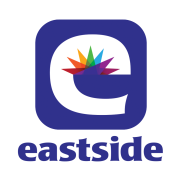 January/February 2017                        At a glanceFull descriptions of activities in bulletin.TOPS = Take Off Pounds SensiblyAA = Alcoholics AnonymousANNOUNCEMENTS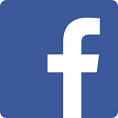 	January 8, 2017306-761-0556    eastsideunited@sasktel.net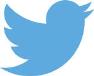 Like us on facebook (Eastside United Church)Follow us on Twitter @Eastside_unitedwww.eastsideunited.caWelcome to Eastside United. May our opportunities of ministry offer you rest, challenge and peace on your Christian journey.Ministers: Minister: Russell Mitchell-WalkerGreeting: George Alexander and Carl KleinCongregational Care Greeter: Clare BanksPrayers: Jean MacKayPowerPoint: Sheila KerrPianist: Michelle DickieAttendance last week: 40 (shared with St. Philip Anglican)Russell’s e-mail address: russell.eastside@sasktel.netOffice Hours: 	Tuesday, Wednesday and Thursday from 8:30 am to 3:30 pmRussell is in the office Tuesday through Thursday from 9 am to 4:30 pm, working from home on Friday.Brewed Awakening Office Hours, Wednesday afternoons from 2 to 4:30 pm. At Campion College location for month of January!Scripture Reading:  Luke 2: 21-38Songs:This is the Day MV #122One More Step along the Road VU #639I Was There to Hear Your Borning Cry VU #644Grateful MV #182 (vs 1-2)A Light is Gleaming VU #82 (Vs 1,2,4)Draw the Circle Wide MV #145We are collecting empty yogurt containers with lids for Carmichael Outreach.  Every day Carmichael gives out 60 to 120 meals in these 500 g – 750 g containers.  Please wash them well and place WITH THE LIDS ON in the cardboard box in the Administration entrance.  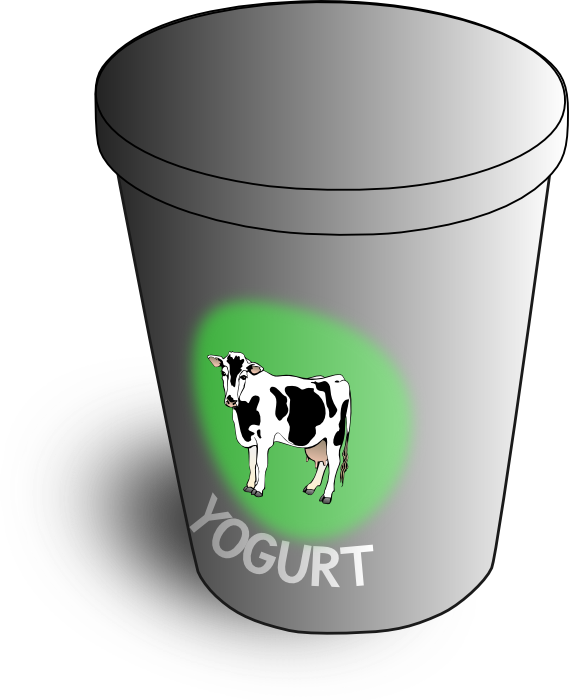 St. Philip Senior Ministry Outreach card playing program, Tuesday mornings at 9:30 am in the East Sanctuary at the Living Spirit Centre. Whist and lessons to those that would like to learn. Come out and enjoy fellowship, coffee and card playing. If you need a ride call Rod 306-789-1388. Everyone is welcome.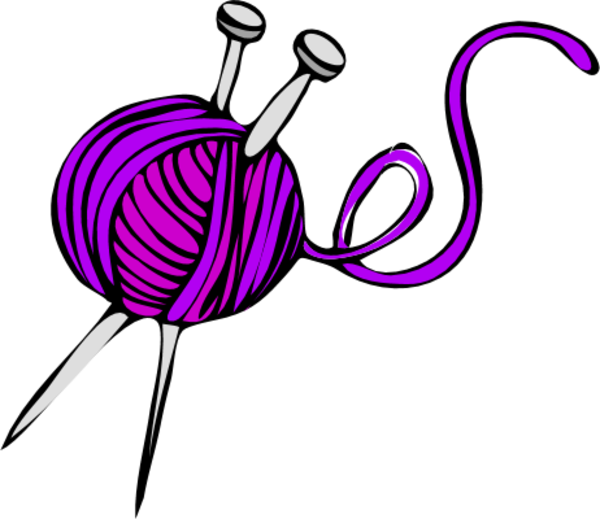 Eastside’s Craft/Study Group Thursdays at 1:30 pm in the Multipurpose Room!  Join us as we share in discussion, handiwork and coffee time following. We resume Thursday, January 12 with discussion of the Epilogue to Falling Upward. The following week we will begin discussing The Alchemist. There’s still time to join – please let us know by January 12 if you’d like us to order a book for you!We are doing something different this year for Offering Envelopes. In order to reduce paper waste and expense, we are providing you with a stack of envelopes (check your Eastside mail slot) tailored to your individual giving frequency. If you don’t currently receive envelopes, but would like to, please let Suzanne know.LSC Women's Spirituality Breakfast, Saturday, January 14 from 8 to 10 am. Guest speaker Alexis (Leppi) Cuthbert is the founder of the Casey Foundation for Autism Support Inc. Come hear Alexis speak about her life and journey with her son diagnosed with autism in 2000. Learn about autism and how the Casey Foundation created in 2005 came to have the mission of enriching the lives of children with Autism. All women are welcome, please bring a toonie to help with breakfast costs.Registration for Winter 2017 Holy Yoga . Holy Yoga classes are offered at Living Spirit Centre on Tuesday evenings and Wednesday lunch hours and are also offered on different days at All Saints Anglican Hall on Massey Road. Classes will start the week of January 17, 2017. Holy Yoga is exercise, stretching, relaxation, Christian scripture and prayer all in one enjoyable class. For further info and registration go to www.bigfishyoga.ca. You may also phone Connie at 306-551-6933 or email mokerw@sasktel.net.The next meeting of the LSC Solar Panel working group is scheduled for Thursday, January 19 at 7 pm in the large boardroom. 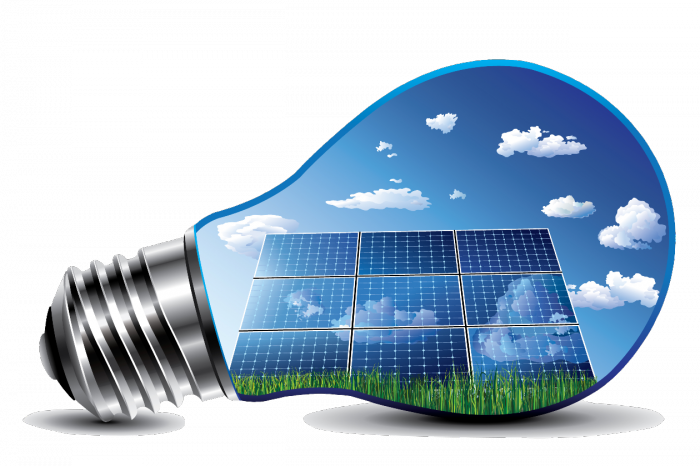 This group is exploring the feasibility of installing a photovoltaic array on the roof of the LSC to eliminate our power bill and reduce greenhouse gas emissions. Feel free to attend the meeting and see what it’s all about! See Brian Abrahamson for more information. The Annual Worship Service for the WEEK OF PRAYER FOR CHRISTIAN UNITY 2017 will be held at St. Cecilia Roman Catholic Church, 5020 7th Ave., Regina, on Sunday, January 22 at 3:00 p.m., followed by fellowship and refreshments.  The Archbishop of Regina, Donald Bolen, will be preaching on the selected theme for WPCU 2017, which is “Reconciliation – The Love of Christ Compels Us”, drawn from 2 Corinthians 5:14-20. We encourage you to attend this excellent event, together with brothers and sisters in Christ from many different traditions of the faith!Faith Exploration.An opportunity to explore what the United Church believes, understandings of basic Christianity, what you believe, and experience other faith traditions. We will be offering this eight session program over the next few months. There will be an introduction session near the end of the month to learn about the program and discuss session times and program duration (e.g. weekly, biweekly, monthly) – date to be determined. This is a good program for newcomers or youth. Let Russell know if you are interested.  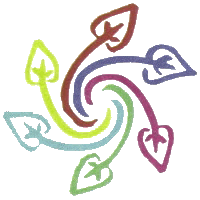 World Religion Day and Welcome to RMFF Sponsored Refugee Family, Sunday, January 15, 2017 at 2 pm at the Beth Jacob Synagogue, 4715 McTavish St. You are invited to join us as several faith groups reflect on the theme Hospitality. The day calls for members of all religions in the world to recognize that we all share common spiritual goals.SunMonTuesWedThursFriSat8Worship11:15Communion9AA 7:30 pm10Cards9:30TOPS6:30LSC council 7:30pm1112Craft/Study1:30Family Dinner 6 pm1314Women’s Breakfast8 am15Worship11:15Open Hearts Jar16AA 7:30 pm17Cards9:30TOPS6:301819Craft/Study1:30Solar Working Group7 pm20Film & Faith2122Worship11:15Prayer CandlesPOTLUCK23AA 7:30 pm24Cards9:30TOPS6:302526Craft/Study1:30Faith Formation Meeting7 pm2728IMCF Breakfast9 am29Worship11:15Worship BandCome to Church Sunday30AA 7:30 pm31Cards9:30TOPS6:3012Craft/Study1:30Family Dinner 6 pm345Worship11:15Communion6AA 7:30 pm7Cards9:30TOPS6:3089Craft/Study1:301011Women’s Breakfast8 am